PRÁCTICAS INSTITUCIONALES IICLASE 7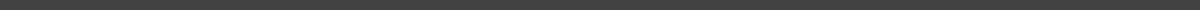 CARRERA DE TRABAJO SOCIAL - IUNMA EQUIPO DOCENTETitularARANCIO, Laura Andrea Adjunta ÁLVAREZ, Ayelén DoroteaTEMASBIBLIOGRAFÍA Vallone, M. G. (2019) La cuestión social en América Latina: lecturas, itinerarios y paradigmas. Revista Debate Público. Reflexión de Trabajo Social, Año 9 Nº 17. Argentina. Artículos Seleccionados. ACCESO AL TEXTOUNIDAD II  Intervención institucional en Trabajo Social. El Territorio como espacio de lo Social.